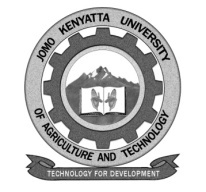 W1-2-60-1-6JOMO KENYATTA UNIVERSITY OF AGRICULTURE AND TECHNOLOGYUniversity Examinations 2015/2016YEAR IV SEMESTER II EXAMINATION FOR THE DEGREE OF BACHELOR OF BUSINESS INFORMATION TECHNOLOGYBBT 2215:  ADVANCED NETWORKING CONCEPTS DATE:   AUGUST, 2016				        		 TIME:  2 HOURSINSTRUCTIONS:  	 Answer Question ONE and Any Other TWO Questions.Question One – 30 Marks a)	Explain any six routing metrics.	[6 marks]b)	 Distinguish point to protocol from high level data link contrast protocol (HDLC).	[4 marks]c)	Explain the difference between:Permanent virtual circuit (PVC) andIPv4 and IPv6		[8 marks]d)	Using suitable diagrams, describe the operation of the following access technologies.	FDDIDQDB	[12 marks]Question Two – 20 Marksa)	Explain the roles of the following devices in a network:Router Bridge 		[6 marks]b)	Describe four variants of DSL technology (XDSL), stating their band widths and 	application areas.	[6 marks]c)	With the aid of a diagram, describe low data changes when two hosts communicate via 	SMTP.		[8 marks]Question Three – 20 Marksa)	Describe the access services offered by narrow band ISDN and state their applications.	[6 marks]b)	Explain two advantages and two disadvantages of using standards.	[4 marks]c)	i.	What is network design?		ii.	Describe the nine step process of network design.	[10 marks]Question Four a)	Describe any four functions of network management.	[8 marks]b)	Distinguish the following:Static and dynamic routing Link state and dynamic vector routing.	[6 marks]c)	Outline the functions of the following layers of OSI/ISO networking model.    [6 marks]Presentation Session Transport Question Five a)	State four advantages of asynchronous transfer mode (ATM) technology.	[2 marks]b)	Using suitable diagrams, describe the ATM user network interface (UNI) frame format.	[8 marks]c)	Discuss the importance of sub-netting.	[3 marks]d)	A company is given a sit address 212.49.52.0. the company needs ten (10) subnets. 	Develops the IP addressing plan for the subnets. Develop the IP addressing plan for the 	number of hosts per subnets.	[7 marks]